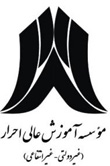 وزارت علوم تحقيقات و فناوريموسسه آموزش عالی احرارگروه برقپايان نامهبراي دريافت درجه کارشناسيمهندسي برق (گرایش)عنوان:عنوان پايان نامه دراينجا نوشته شوداستادان راهنما: نام استاد راهنما در اينجا ذکر گردد.توسط:نام کامل دانشجو در اينجا نوشته شود.ماه و سال